Dragi moji, Šaljem vam mali podsjetnik na Majku Božju od Kamenitih vrata, zaštitnicu grada Zagreba.https://vjeronaucni-portal.com/gospa-od-kamenitih-vrata-puzzle/
****************************************************************************************************Gospa od Kamenitih vrataPutem ponuđenoga linka možete preko internet servisa You Tube pogledati kratki animirani film “Gospa od Kamenitih vrata”.****************************************************************************************************Pogledajte ova dva kratka filma i insipirirajte se, posjetite ovih dana Majku Božju od kamenitih vrata, zapalite svjećicu zaštitnici grada Zagreba ili ju jednostavno nacrtajte i pošaljite mi svoj crtež ...Radujem se Vašim uradcima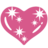 ***************************************************************************************************Za kraj, pomolimo se;Majko Božja Kamenitih vrata, zaštitnice grada Zagreba, moli za nas!Zdravo, Marijo…